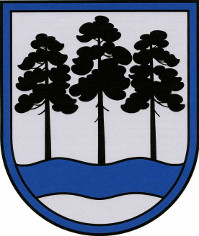 OGRES  NOVADA  PAŠVALDĪBAReģ.Nr.90000024455, Brīvības iela 33, Ogre, Ogres nov., LV-5001tālrunis 65071160, e-pasts: ogredome@ogresnovads.lv, www.ogresnovads.lv APSTIPRINĀTSar Ogres novada pašvaldības domes 25.01.2024. sēdes lēmumu (Nr.2; 7.)IEKŠĒJIE NOTEIKUMI OgrēOGRES NOVADA PAŠVALDĪBAS POLICIJAS NOLIKUMSIzdoti saskaņā ar Valsts pārvaldes iekārtas likuma 28. pantuPašvaldību likuma 10. panta pirmās daļas 8. punktu Vispārīgie jautājumiIekšējie noteikumi (turpmāk – noteikumi) nosaka Ogres novada pašvaldības policijas (turpmāk – Policija) uzbūvi un darba organizāciju.Policija ir Ogres novada pašvaldības (turpmāk – pašvaldība) domes izveidota pašvaldības iestāde, kura īsteno Pašvaldību likumā noteiktās pašvaldības autonomās funkcijas:nodrošināt sabiedrisko kārtību un drošību;nodrošināt atskurbināšanas pakalpojumu; visā Ogres novada administratīvajā teritorijā.Policija darbojas saskaņā ar Latvijas Republikā spēkā esošajiem normatīvajiem aktiem, tās nolikumu, pašvaldības domes lēmumiem, pašvaldības domes priekšsēdētāja, viņa vietnieka, pašvaldības izpilddirektora un viņa vietnieka rīkojumiem un norādījumiem.Pašvaldības policija atrodas pašvaldības Finanšu komitejas pārraudzībā. Pašvaldības policijas darbu koordinē pašvaldības izpilddirektors un viņa vietnieks. Šie noteikumi ir saistoši visiem Policijas darbiniekiem. Policija iekšējā un ārējā sarakstē izmanto pašvaldības izpilddirektora apstiprinātu veidlapu. Parakstīt dokumentus uz Policijas veidlapas ir tiesīgs Policijas priekšnieks, bet viņa prombūtnes gadījumā Policijas priekšnieka vietnieks, kurš pilda Policijas priekšnieka pienākumus viņa prombūtnes laikā, vai ar pašvaldības izpilddirektora rīkojumu noteikts cits Policijas priekšnieka pienākumu izpildītājs.Policija savā darbā pilda uzdevumus, sadarbojoties ar pašvaldības iestādēm, struktūrvienībām, citām valsts un pašvaldību institūcijām, juridiskām un fiziskām personām. Policijas faktiskā adrese: Preses iela 4, Ogre, Ogres novads, LV – 5001. Ar pašvaldības izpilddirektora rīkojumu var tikt noteiktas Policijas struktūrvienību faktiskās adreses  Ogres novada administratīvajā teritorijā.Lēmumu par Policijas dibināšanu, reorganizēšanu vai likvidēšanu un tās nolikuma apstiprināšanu pieņem pašvaldības dome (turpmāk – dome).Policija ir patstāvīga sava darba organizēšanā, iekšējo normatīvo dokumentu izstrādē un funkciju veikšanai piešķirto līdzekļu izlietošanā.Policija var īstenot citu pašvaldību funkcijas sabiedriskās kārtības nodrošināšanas jomā, kuras tai deleģē citas pašvaldības atbilstīgi pašvaldību savstarpēji noslēgtiem līgumiem.Policijas funkcijas, uzdevumi un tiesībasPašvaldības policijai ir šādas funkcijas: aizsargāt personu dzīvību, veselību, tiesības un brīvības, īpašumu, sabiedrības un valsts intereses no noziedzīgiem un citiem prettiesiskiem apdraudējumiem; pildīt likumā „Par policiju” un citos normatīvajos aktos noteiktos pienākumus;veikt preventīvos pasākumus administratīvo pārkāpumu un likumpārkāpumu novēršanā;novērst administratīvos pārkāpumus un citus likumpārkāpumus;kontrolēt pašvaldības saistošo noteikumu un citu normatīvo aktu, par kuru pārkāpšanu paredzēta administratīvā atbildība, ievērošanu;veikt operatīvās informācijas apkopojumu un analīzi;piedalīties civilās aizsardzības pasākumos; veikt citas darbības operatīvās informācijas funkciju un uzdevumu īstenošanai;kontrolēt ūdens satiksmes drošības noteikumu ievērošanu Ogres novada administratīvajā teritorijā esošajos publiskajos ūdeņos;kontrolēt normatīvajos aktos noteiktos nosacījumus zivju resursu aizsardzības un izmantošanas jomā;nodrošināt atskurbināšanas maksas pakalpojumu īstenošanu;savlaicīgi, vispusīgi un objektīvi noskaidrot katra administratīvā pārkāpuma lietas apstākļus un atbilstoši savai kompetencei saukt pie atbildības personas, kuras izdarījušas administratīvos pārkāpumus; reģistrēt informāciju par likumpārkāpumiem un notikumiem, kuri apdraud vai var apdraudēt personu vai sabiedrības drošību, reaģēt uz saņemto informāciju, nepieciešamības gadījumā nodod informāciju pēc piekritības kompetentām amatpersonām un institūcijām;nodrošināt vienotu un koordinētu informācijas apriti par bojājumiem jeb pārtraukumiem apgādes sistēmā, par sabiedriskās kārtības traucējumiem, sanitāro tīrību, par ielu un ceļu stāvokli, par pašvaldības teritorijā esošo īpašumu uzturēšanu, valsts un pašvaldības un paaugstinātas bīstamības objektu infrastruktūru u.c.; veikt videonovērošanu sabiedriskās kārtības nodrošināšanai Ogres novada administratīvajā teritorijā;koordinēt Policijas rīcībā esošās informācijas apstrādi atbilstoši pieprasījumiem un normatīvo aktu prasībām, tai skaitā nodrošināt informācijas sniegšanu tās pieprasītājiem; sadarboties un iesaistīt vienotajā informācijas aprites sistēmā juridiskās personas, kas darbojas sabiedrisko pakalpojumu jomā, valsts un pašvaldību institūcijas, paaugstinātas bīstamības objektu īpašniekus vai tiesiskos vadītājus u.c.;veikt citus uzdevumus atbilstoši Policijas kompetencei, pašvaldības domes lēmumiem, pašvaldības domes priekšsēdētāja un viņa vietnieka, pašvaldības izpilddirektora un viņa vietnieka rīkojumiem un norādījumiem.Policijas tiesības atbilstoši tās kompetencei: īstenot likumā “Par policiju” un citos normatīvajos aktos noteiktās tiesības;pieprasīt un saņemt darbam nepieciešamo informāciju, dokumentus no pašvaldības iestādēm, struktūrvienībām, kapitālsabiedrībām, kā arī citu valsts un pašvaldību institūcijām, juridiskām un fiziskām personām;piedalīties pašvaldības domes pastāvīgo komiteju un pašvaldības domes sēdēs, kā arī komisiju un darba grupu sanāksmēs, ja tas skar Policijas darbību;pastāvīgi lemt par Policijas kompetencē esošajiem jautājumiem un veikt darbības, kas nodrošina Policijas noteikto uzdevumu izpildi, saskaņojot tos ar pašvaldības domes priekšsēdētāju un/vai pašvaldības izpilddirektoru;sadarboties ar valsts un pašvaldību iestādēm;sniegt priekšlikumus pašvaldības izpilddirektoram un viņa vietniekam par Policijas darbības uzlabošanu un citiem ar pašvaldības darbu saistītiem jautājumiem un īstenotajiem projektiem; izstrādāt priekšlikumus un rosināt izmaiņas Policijas kompetencē esošajās jomās; saņemt Policijas darba efektīvai organizēšanai nepieciešamo tehnisko un organizatorisko nodrošinājumu pašvaldības budžeta līdzekļu ietvaros;piedalīties pašvaldības darbinieku kvalifikācijas paaugstināšanas pasākumos;izmantot citas tiesības saskaņā ar normatīvajiem aktiem, pašvaldības domes lēmumiem un darba koplīgumu, ja tāds ir noslēgts;atbilstoši pašvaldības pilnvarojumam (ja tāds ir nepieciešams) pārstāvēt Policijas intereses valsts un pašvaldību iestādēs, uzņēmumos, sabiedriskajās organizācijās u.c., ja normatīvajos aktos nav noteikts savādāk; citas tiesības un pienākumi, kas izriet no Pašvaldības policijas funkcijām un uzdevumiem, noteikti normatīvajos aktos vai pašvaldības domes lēmumos.Policijas pienākumi atbilstoši tās kompetencei:atbilstoši pašvaldībā noteiktajā kārtībā un termiņos izstrādāt un iesniegt Policijas budžeta pieprasījumu kārtējam kalendārajam gadam;atbilstoši Policijas noteiktajām funkcijām un uzdevumiem nodrošināt Policijas noteikto uzdevumu kvalitatīvu un savlaicīgu izpildi;pašvaldības nolikumā noteiktajā kārtībā sagatavot lēmumprojektus iesniegšanai pašvaldības domes pastāvīgajās komitejās, komisijās un pašvaldības domes sēdēs Policijas kompetencē esošajos jautājumos;likumīgi, racionāli un lietderīgi izmantot piešķirtos pašvaldības finanšu līdzekļus, tehniskos un darbaspēka resursus Policijai noteikto funkciju izpildei;Policijas kompetences ietvaros piedalīties ārējo un iekšējo normatīvo aktu (tai skaitā pašvaldības saistošo noteikumu, lēmumu, nolikumu u.c.) izstrādē;atbilstoši Policijas kompetencei pieņemt apmeklētājus, izskatīt fizisko un juridisko personu iesniegumus, priekšlikumus un sūdzības, veikt saraksti ar fiziskām un juridiskām personām ievērojot normatīvo aktu prasības iesniegumu izskatīšanā un atbildēšanā uz tiem;nodrošināt dokumentu noformēšanu, apriti un uzglabāšanu atbilstoši normatīvajos aktos un pašvaldībā noteiktajām dokumentu pārvaldības un arhīva prasībām;patstāvīgi vai sadarbībā ar pašvaldības iestādēm, struktūrvienībām un kapitālsabiedrībām īstenot pašvaldības domes pieņemtos lēmumus, pašvaldības domes priekšsēdētāja, viņa vietnieka, pašvaldības izpilddirektora un viņa vietnieka rīkojumus un norādījumus Policijas kompetencē esošajos jautājumos; izpildīt citus normatīvajos aktos noteiktos pienākumus un prasības atbilstoši Policijas kompetencei; nodrošināt kārtību uz ceļiem, ielās, laukumos, parkos, sabiedriskā transporta līdzekļos, stacijās un citās publiskās vietās, lai garantētu personu un sabiedrības drošību; savu pilnvaru ietvaros atklāt administratīvo pārkāpumu cēloņus un tos veicinošos apstākļus un veikt pasākumus to novēršanai, piedalīties personu tiesiskajā audzināšanā; izpildīt citus normatīvajos aktos noteiktos pienākumus un prasības atbilstoši Policijas kompetencei.Policijas struktūra un darba organizācijaPolicijas darbu, nodrošinot tās nepārtrauktību, lietderību un tiesiskumu, organizē Policijas priekšnieks, kuru ieceļ amatā vai atbrīvo no amata dome. Darba līgumu ar Policijas priekšnieku slēdz pašvaldības izpilddirektors pēc domes lēmuma spēkā stāšanās. Policijas priekšniekam ir saistoši šie noteikumi, darba līgums un pašvaldības izpilddirektora apstiprināts amata apraksts. Policijas struktūru un darbinieku skaitu apstiprina dome.Policijas priekšnieks savas kompetences ietvaros: atbildīgs par Policijai noteikto uzdevumu kvalitatīvu un savlaicīgu izpildi;pieņem darbā un atbrīvo no darba Policijas darbiniekus, pašvaldības noteiktajā kārtībā veic Policijas darbinieku darba izpildes novērtēšanu;veic pienākumu sadali starp Policijas darbiniekiem un dod saistošus norādījumus to kompetencē esošu uzdevumu izpildei, kontrolē uzdoto pienākumu kvalitatīvu un savlaicīgu izpildi;nodrošina Policijas finanšu un materiālo līdzekļu likumīgu, racionālu un lietderīgu izmantošanu, izstrādā un iesniedz pašvaldībai apstiprināšanai Policijas finanšu gada budžetu tāmi atbilstoši pašvaldības noteiktajai kārtībai, kontrolē Policijas budžeta izpildi;bez īpaša pilnvarojuma pārstāv Policiju valsts un pašvaldību, sabiedriskajās institūcijās, kā arī attiecībās ar citām personām un iestādēm, ja normatīvajos aktos nav noteikta cita pārstāvības kārtība;nodrošina Policijas darbību reglamentējošo dokumentu izstrādi;šajos noteikumos noteiktās kompetences ietvaros izdod rīkojumus;izstrādā Policijas darbinieku amata aprakstus, nosakot darbinieku atbildību, pienākumus un tiesības;pēc pašvaldības domes priekšsēdētāja, viņa vietnieka, pašvaldības izpilddirektora un viņa vietnieka pieprasījuma sniedz informāciju par Policijas darbu, u.c. jautājumiem;Policijas darbiniekiem ir tiesības atteikties pildīt Policijas priekšnieka noteiktu uzdevumu, ja tas ir pretrunā ar spēkā esošajiem normatīvajiem aktiem.Policijas darbiniekiem saskaņā ar šiem noteikumiem, domes lēmumiem un citiem normatīvajiem aktiem ir tiesības pildīt citus uzdevumus atbilstoši savai kompetencei.Policijas priekšnieka prombūtnes gadījumā viņu aizvieto Policijas priekšnieka vietnieks vai ar pašvaldības izpilddirektora rīkojumu noteikts cits Policijas priekšnieka pienākumu izpildītājs.Policijas darbība tiek finansēta un tās materiāltehniskā apgāde tiek veikta no Ogres novada pašvaldības budžeta līdzekļiem.Policijas grāmatvedības un ar iestādes darbības nodrošināšanu saistīto iepirkumu funkcijas tiek īstenotas centralizēti, ko nodrošina Ogres novada pašvaldības centrālā administrācija.Policijas darbības tiesiskuma nodrošināšanaPolicijas priekšnieks un katrs Policijas darbinieks ir atbildīgs par:sava amata pienākumu un darba uzdevumu savlaicīgu, precīzu un godprātīgu izpildi, kā arī par uzticēto darba priekšmetu un līdzekļu saglabāšanu un izmantošanu atbilstoši to lietošanas noteikumiem;iegūtās informācijas konfidencialitātes nodrošināšanu un fizisko personu datu aizsardzības principu ievērošanu atbilstoši spēkā esošo normatīvo aktu prasībām.Policijas darbības tiesiskumu nodrošina Policijas priekšnieks. Policijas priekšnieks ir atbildīgs par Policijas iekšējās kontroles sistēmas izveidošanu un darbību.Policijas darbinieka faktisko rīcību var apstrīdēt, iesniedzot attiecīgu iesniegumu Policijas priekšniekam.Policijas priekšnieka pieņemto lēmumu par Policijas darbinieka faktisko rīcību var apstrīdēt, iesniedzot attiecīgu iesniegumu pašvaldības izpilddirektoram.Policijas priekšnieka faktisko rīcību, pieņemtos lēmumus vai viņa izdotos administratīvos aktus var apstrīdēt, iesniedzot attiecīgu iesniegumu pašvaldības izpilddirektoram, bet pašvaldības izpilddirektora lēmumu par sūdzību par policijas priekšnieka faktisko rīcību, pieņemtajiem lēmumiem vai izdotajiem administratīvajiem aktiem – pārsūdzēt tiesā Administratīvā procesa likumā noteiktā kārtībā, ja normatīvajos aktos nav noteikts citādi.Pašvaldības policijas izdotos administratīvos aktus, kas izdoti pašvaldības autonomās kompetences jautājumos, vai tās faktisko rīcību apstrīd pašvaldības nolikumā noteiktajā kārtībā.Noslēguma jautājumsAr šo noteikumu spēkā stāšanos spēku zaudē Ogres novada pašvaldības iekšējie noteikumi 74/2021 “Ogres novada pašvaldības policijas nolikums” (apstiprināts Ogres novada pašvaldības domes 2021. gada 30. decembra sēdē, protokols Nr. 14, 10.).2024. gada 25. janvārīNr.1/2024Domes priekšsēdētājsE. Helmanis